Octopus Children’s DaycareDaycare Application FormThank you for your interest in Octopus Children’s Daycare.We are able to take children from the age of two years old both from those who are and who are not in receipt of their Early Years Entitlement (EYE) funding.  EYE period dates and available funded hours are detailed below.  Spring Term (1st January – 31st March)				165 hoursSummer Term (1st April – 31st August)				195 hoursAutumn Term (1st September – 31st December)		210 hoursPlease detail the hours you would like your child to attend:-Any additional hours to the EYE funded hours would be invoiced to you.When would you like your child to start?Is there any additional information that may be useful to know about your child prior to them starting with Octopus Children’s Daycare?Signed 									Date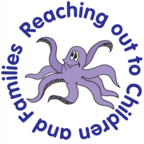 Child’s NameDate of BirthParent’s NameAddressTelephone NumbersTelephone NumbersAddressAddressE-Mail AddressE-Mail AddressAddressGender              M/FGender              M/FOur opening hours8.00-9.00am9.00am – 12.00pm12.00pm – 3.00pm12.00pm – 3.00pm3.00pm – 3.30pm3.30pm – please specify collection timeMondayTuesdayWednesdayThursdayFriday